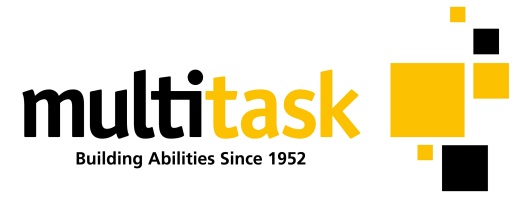 Position DescriptionPosition title:	      Accounts Payable OfficerResponsible to:     Finance Coordinator or nomineeVariation to Conditions of EmploymentThese conditions of employment, your duties and your location may be varied by Multitask during the term of your employment. The terms and conditions in this Position Description are to be read in conjunction with the general terms and conditions of employment which form part of your letter of offer.AgreementI hereby accept and agree to the duties in this Position Description. I understand that this Position Description is to be read in conjunction with the general terms and conditions of employment and I agree to abide by the terms and conditions stipulated therein.Name:				 Signature: 				   Date: 		(Please Print)Our VisionTo be a strong community business expanding opportunities for all.Our MissionTo provide opportunities for growth, development, support & security for people with disabilities and their communities.Our ValuesProfessionalism and Continuous ImprovementLearning and DevelopmentQuality and DedicationAccountability and TransparencyUnderstanding and CompassionCreativity and InnovationCommunity Participation and TeamworkPosition Purpose The role coordinates the Accounts Payable process and provides general financial and administrative support to the Finance team and Reception.Inherent requirements and responsibilitiesInherent requirements and responsibilitiesPerformance Measures(what to do)Performance Measures(what to do)Performance Measures(what to do)Key Performance Indicators(how it may be demonstrated)Reconciliation of accountsReconciliation of accountsAccounts payable: Reconcile and process purchase orders and invoices.   Maintain masterfiles and respond to enquiries.Accounts payable: Reconcile and process purchase orders and invoices.   Maintain masterfiles and respond to enquiries.Accounts payable: Reconcile and process purchase orders and invoices.   Maintain masterfiles and respond to enquiries.Accounts payable are processed and followed up within an established timeline.Reconciliation of accountsReconciliation of accountsGeneral Ledger Reconciliation: Raise journals as required.General Ledger Reconciliation: Raise journals as required.General Ledger Reconciliation: Raise journals as required.General ledgers are reconciled.Reconciliation of accountsReconciliation of accountsEnd of month: Finalise all cashbook, creditor entries and then close month.End of month: Finalise all cashbook, creditor entries and then close month.End of month: Finalise all cashbook, creditor entries and then close month.End of month procedures are completed accurately and on time.Administration and bankingAdministration and bankingBanking: Enter bank statement each day, conduct a bank reconciliation. Process cheques as required and organise appropriate signatures.Banking: Enter bank statement each day, conduct a bank reconciliation. Process cheques as required and organise appropriate signatures.Banking: Enter bank statement each day, conduct a bank reconciliation. Process cheques as required and organise appropriate signatures.All financial records are up to date and filed correctly and securely. Any cash in finance is kept securely. Processes are in place to ensure security of cash and other receipts.Administration and bankingAdministration and bankingEFT transfer: Process EFT and cheque runs.EFT transfer: Process EFT and cheque runs.EFT transfer: Process EFT and cheque runs.No payments are made without purchase orders authorised by CEO or relevant Coordinators.Administration and bankingAdministration and bankingCashflow: Update cashflow spreadsheet each week and end of month. Ensure adequate funds are available.Cashflow: Update cashflow spreadsheet each week and end of month. Ensure adequate funds are available.Cashflow: Update cashflow spreadsheet each week and end of month. Ensure adequate funds are available.Petty Cash reimbursements are dispersed as required and entered into Arrow in correct expense category.FinanceFinanceProcess salary sacrifice cheques for staff who salary sacrifice to credit card.Process salary sacrifice cheques for staff who salary sacrifice to credit card.Process salary sacrifice cheques for staff who salary sacrifice to credit card.Cheques are processed in a timely manner.FinanceFinanceReconcile company credit cards and process as required.Reconcile company credit cards and process as required.Reconcile company credit cards and process as required.Reconciliation is completed in a timely manner.FinanceFinanceEnsure accurate and timely recording of all relevant journals and entries.Ensure accurate and timely recording of all relevant journals and entries.Ensure accurate and timely recording of all relevant journals and entries.Accurate monthly financial organisational reports are provided within specified timelines.FinanceFinanceReconcile all relevant accounts and file all financials in relevant folders.Reconcile all relevant accounts and file all financials in relevant folders.Reconcile all relevant accounts and file all financials in relevant folders.All financial records are up to date and filed correctly and securely. ReportingReportingEnsure reporting for GST, etc. is complete by due date.Ensure reporting for GST, etc. is complete by due date.Ensure reporting for GST, etc. is complete by due date.Reporting requirements of the Australian Taxation Office are met with, completed and paid on time.ReportingReportingEnsure Cash flow reflects upcoming payment dates so a/c does not go into debit.Ensure Cash flow reflects upcoming payment dates so a/c does not go into debit.Ensure Cash flow reflects upcoming payment dates so a/c does not go into debit.Reporting requirements of the Australian Taxation Office are met with, completed and paid on time.ReportingReportingMonitor PAYG to make sure it is reported & paid monthly.Monitor PAYG to make sure it is reported & paid monthly.Monitor PAYG to make sure it is reported & paid monthly.Reporting requirements of the Australian Taxation Office are met with, completed and paid on time.Provide back up support to Accounts Receivable and PayrollProvide back up support to Accounts Receivable and PayrollAccounts receivable: Reconcile and process invoices and statements for chasing.Follow up outstanding invoices, maintain master files and respond to enquiries.Accounts receivable: Reconcile and process invoices and statements for chasing.Follow up outstanding invoices, maintain master files and respond to enquiries.Accounts receivable: Reconcile and process invoices and statements for chasing.Follow up outstanding invoices, maintain master files and respond to enquiries.Accounts receivable are processed and followed up within an established timeline.Provide back up support to Accounts Receivable and PayrollProvide back up support to Accounts Receivable and PayrollParticipants: Reconcile accounts and process participant fund requests for the Services.  Participants: Reconcile accounts and process participant fund requests for the Services.  Participants: Reconcile accounts and process participant fund requests for the Services.  There is positive feedback from staff and stakeholders regarding any queries lodged.Provide back up support to Accounts Receivable and PayrollProvide back up support to Accounts Receivable and PayrollBanking: process cheques as required and organise appropriate signatures. process weekly banking (debtor payments).Banking: process cheques as required and organise appropriate signatures. process weekly banking (debtor payments).Banking: process cheques as required and organise appropriate signatures. process weekly banking (debtor payments).All financial records are up to date and filed correctly and securely.Provide back up support to Accounts Receivable and PayrollProvide back up support to Accounts Receivable and PayrollPetty cash: Process petty cash re-imbursements for employees and departments, reconcile weekly and organise funds from bank. Petty cash: Process petty cash re-imbursements for employees and departments, reconcile weekly and organise funds from bank. Petty cash: Process petty cash re-imbursements for employees and departments, reconcile weekly and organise funds from bank. Petty Cash is reconciled weekly and balanced before being topped up.Provide back up support to Accounts Receivable and PayrollProvide back up support to Accounts Receivable and PayrollOrganise with Business Services quarterly stock take, update spreadsheet, check variances and update GL.Organise with Business Services quarterly stock take, update spreadsheet, check variances and update GL.Organise with Business Services quarterly stock take, update spreadsheet, check variances and update GL.Quarterly stocktake is completed with all documentation accurate and up to date.Provide back up support to Accounts Receivable and PayrollProvide back up support to Accounts Receivable and PayrollPayroll: Act as Relieving Payroll Officer, on a fortnightly basis check timesheets against report for errors before payroll is finalised. Update time allocations. Payroll: Act as Relieving Payroll Officer, on a fortnightly basis check timesheets against report for errors before payroll is finalised. Update time allocations. Payroll: Act as Relieving Payroll Officer, on a fortnightly basis check timesheets against report for errors before payroll is finalised. Update time allocations. The fortnightly and weekly payrolls are processed accurately and in a timely manner.Provide back up support to Accounts Receivable and PayrollProvide back up support to Accounts Receivable and PayrollFile copies of any asset register additions. File copies of any asset register additions. File copies of any asset register additions. The asset register is maintained and regular checks are undertaken.GeneralGeneralPrepare records for auditors as necessary.Prepare records for auditors as necessary.Prepare records for auditors as necessary.All records are prepared and readily available for auditors.GeneralGeneralMake travel arrangements on request by booking conferences, training courses, flights, cars, accommodation, etcMake travel arrangements on request by booking conferences, training courses, flights, cars, accommodation, etcMake travel arrangements on request by booking conferences, training courses, flights, cars, accommodation, etcAppropriate travel arrangements are made within budget and in a timely manner.GeneralGeneralComplete other general duties such as phone enquiries, filing, archiving, etc.Complete other general duties such as phone enquiries, filing, archiving, etc.Complete other general duties such as phone enquiries, filing, archiving, etc.Other general duties are completed to satisfaction. GeneralGeneralKeep updated on any legislation or industry changes through websites (e.g. ATO) and other media such as industry newsletters or subscriptions.Keep updated on any legislation or industry changes through websites (e.g. ATO) and other media such as industry newsletters or subscriptions.Keep updated on any legislation or industry changes through websites (e.g. ATO) and other media such as industry newsletters or subscriptions.The Finance Coordinator is informed of any relevant legislation or industry standard changes. Correspondence from the Australian Taxation Office as well as their website is regularly reviewed to ensure compliance with taxation laws.Reception reliefReception reliefAttend to front counter enquiries in an efficient and polite manner and promote a professional and friendly image as the front-line person for Multitask.All visitors are made comfortable and announced with any delay of over 5 minutes notified to them. All visitors are made comfortable and announced with any delay of over 5 minutes notified to them. Reception reliefReception reliefMaintain security of the building in regard to access to Reception and Visitors signing in.All visitors have signed in and out of the visitor’s book. All visitors have signed in and out of the visitor’s book. Reception reliefReception reliefAnswer and manage switchboard calls in an efficient and polite manner. Feedback indicates that all calls are greeted and communicated to with politeness and a helpful attitude at all times. Feedback indicates that all calls are greeted and communicated to with politeness and a helpful attitude at all times. Reception reliefReception reliefAnswer and manage switchboard calls in an efficient and polite manner. All calls are answered within 10 seconds and transferred to the correct person.All calls are answered within 10 seconds and transferred to the correct person.Reception reliefReception reliefAnswer and manage switchboard calls in an efficient and polite manner. Accurate detailed messages are taken when extensions are busy and passed via e-mail to the correct person.Accurate detailed messages are taken when extensions are busy and passed via e-mail to the correct person.Reception reliefReception reliefProcess customer enquiries and orders for Business Services.Enquiries are passed on to the appropriate person with detailed accurate information.Enquiries are passed on to the appropriate person with detailed accurate information.Reception reliefReception reliefManage the daily collection, processing and registering of all faxes and mail in a timely manner.Mail is sent out on time and accurate records are available.Mail is sent out on time and accurate records are available.Reception reliefReception reliefEnsure reception is always tidy and adequately maintained.Reception and meeting rooms are clean and tidy at all times. Reception and meeting rooms are clean and tidy at all times. Be compliant with Work Health and Safety (WH&S) and be responsible for ensuring standards are maintained. Be compliant with Work Health and Safety (WH&S) and be responsible for ensuring standards are maintained. Demonstrate knowledge and understanding of WHS requirements. Demonstrate knowledge and understanding of WHS requirements. Documentation is produced in a timely manner, e.g. incident report forms, hazard notification form.Documentation is produced in a timely manner, e.g. incident report forms, hazard notification form.Be compliant with Work Health and Safety (WH&S) and be responsible for ensuring standards are maintained. Be compliant with Work Health and Safety (WH&S) and be responsible for ensuring standards are maintained. Take all reasonable action to protect Multitask assets from damage and or loss.Take all reasonable action to protect Multitask assets from damage and or loss.Compliance policy, procedures and safe working practices are adhered to.Compliance policy, procedures and safe working practices are adhered to.Continuous improvementContinuous improvementUse various tools to improve performance, ability and skill base to support growth and development with individuals and team work.Use various tools to improve performance, ability and skill base to support growth and development with individuals and team work.There is active participation in the supervision.There is active participation in the supervision.Continuous improvementContinuous improvementUse initiative to seek organisational opportunities for departmental area growth.Use initiative to seek organisational opportunities for departmental area growth.There is active participation in relevant meetings, training activities etc. evidenced by calendar use.There is active participation in relevant meetings, training activities etc. evidenced by calendar use.Continuous improvementContinuous improvementTake opportunities to increase skills through identifying relevant training and study opportunities that will contribute to improved organisational outcomes.Take opportunities to increase skills through identifying relevant training and study opportunities that will contribute to improved organisational outcomes. Relevant training is identified in both supervision and appraisal documentation and evidence it has been followed through. Relevant training is identified in both supervision and appraisal documentation and evidence it has been followed through.Continuous improvementContinuous improvementDemonstrate commitment to change management processes.Demonstrate commitment to change management processes.Organisational changes and sustainable environmental practice is supported.Organisational changes and sustainable environmental practice is supported.Continuous improvementContinuous improvementIdentify and develop project opportunities to address service gaps, implement project work and report on findings and recommendations.Identify and develop project opportunities to address service gaps, implement project work and report on findings and recommendations.There is evidence through supervision and meetings that gaps are identified and projects developed and undertaken to enhance service delivery.There is evidence through supervision and meetings that gaps are identified and projects developed and undertaken to enhance service delivery.Be compliant with codes, guidelines, policies, procedures & Disability Service Standards Be compliant with codes, guidelines, policies, procedures & Disability Service Standards Demonstrate knowledge and understanding of codes, guidelines, policies and procedures and Disability Services Standards as amended from time to time.Demonstrate knowledge and understanding of codes, guidelines, policies and procedures and Disability Services Standards as amended from time to time.Codes, guidelines, policies, procedures and Disability Service Standards are adhered to at all times.Codes, guidelines, policies, procedures and Disability Service Standards are adhered to at all times.Comply with Equal Opportunity and relevant legislation and support diversity.Comply with Equal Opportunity and relevant legislation and support diversity.Support a work environment that is free from discrimination, harassment, bullying and refrain from engagement in any activities that may be offensive, humiliating, uncomfortable for; or derogatory towards; participants, other staff or the community. Model appropriate standards of professional conduct at all times.Support a work environment that is free from discrimination, harassment, bullying and refrain from engagement in any activities that may be offensive, humiliating, uncomfortable for; or derogatory towards; participants, other staff or the community. Model appropriate standards of professional conduct at all times.Interactions with participants, colleagues and stakeholders are undertaken in a courteous and sensitive manner. Cultural and linguistic diversity is taken into consideration.Interactions with participants, colleagues and stakeholders are undertaken in a courteous and sensitive manner. Cultural and linguistic diversity is taken into consideration.Comply with Equal Opportunity and relevant legislation and support diversity.Comply with Equal Opportunity and relevant legislation and support diversity.Support a work environment that is free from discrimination, harassment, bullying and refrain from engagement in any activities that may be offensive, humiliating, uncomfortable for; or derogatory towards; participants, other staff or the community. Model appropriate standards of professional conduct at all times.Support a work environment that is free from discrimination, harassment, bullying and refrain from engagement in any activities that may be offensive, humiliating, uncomfortable for; or derogatory towards; participants, other staff or the community. Model appropriate standards of professional conduct at all times.There is positive feedback from others regarding your interactions.There is positive feedback from others regarding your interactions.Other duties related to the role as requested by the Finance Coordinator or Nominee.Other duties related to the role as requested by the Finance Coordinator or Nominee.Other duties related to the role as requested by the Finance Coordinator or Nominee.Other duties related to the role as requested by the Finance Coordinator or Nominee.Other duties related to the role as requested by the Finance Coordinator or Nominee.Other duties related to the role as requested by the Finance Coordinator or Nominee.Essential CriteriaQualificationsA tertiary qualification in accounting, office administration or working towards a relevant qualification or equivalent experience is desirable.Professional skills and experienceSound knowledge and experience in basic accounting principles, particularly in relation to accounts payable, record maintenance and auditing principles. Experience with computerised accounting systems eg. Sage AccpacAbility to maintain confidentiality.Computer literate: proficient in MS Excel, Word, Outlook and data entry.Thorough understanding of WH&S Act and Standards.Related skills and experienceDemonstrated capacity to collaborate as part of a diverse team. Demonstrated ability to problem solve and use initiative.Strong communication skills and demonstrated flexibility in methods of communication.Demonstrated organisational skills and accuracy.